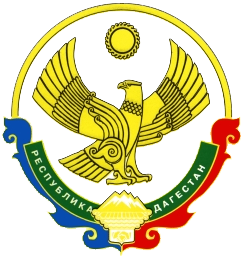 АДМИНИСТРАЦИЯ МО«БЕЖТИНСКИЙ УЧАСТОК»368410, Республика Дагестан, Бежтинский участок, с. Бежтат.: (872 2)55-23-01, 55-23-02, ф. 55-23-05, www.bezhta-mo.ru, bezhtinskiy@e-dag.ru«______»___________2020г	№_______ПостановлениеО создании Общественной комиссии по обеспечению реализации приоритетного проекта «Формирование комфортной городской среды» на территории МО «Бежтинский участок» и утверждении Положения об общественной комиссииВ соответствии с постановлением Правительства Российской Федерации от 10 февраля 2017 года № 169 «Об утверждении Правил предоставления и распределения субсидий из федерального бюджета бюджетам субъектов Российской Федерации на поддержку государственных программ субъектов Российской Федерации и муниципальных программ формирования современной городской среды» АдминистрацияМО «Бежтинский участок» ПОСТАНОВЛЯЕТ: Создать Общественную комиссию по обеспечению реализации приоритетного проекта «Формирование комфортной городской среды» на территории МО «Бежтинский участок» (далее – Общественная комиссия).  Утвердить состав Общественной комиссии (Приложение № 1 к настоящему постановлению).  Утвердить Положение об Общественной комиссии по обеспечению реализации приоритетного проекта «Формирование комфортной городской среды» на территории МО «Бежтинский участок» (Приложение № 2 к настоящему постановлению). Настоящее постановление вступает в силу со дня подписания и подлежит размещению на официальном сайте администрации МО «Бежтинский участок». Контроль за исполнением настоящего постановления оставляю за собой. и.о.главы Администрации МО «Бежтинский участок»	Г.А.Хайбулаев